Name		Date	Write the sentence as an inequality. The sum of twice a number n and 8 is at most 25.The temperature t is at least 	3.	The cost of a ticket t will be no more than $26.Write an inequality that represents the graph.	4.		5.	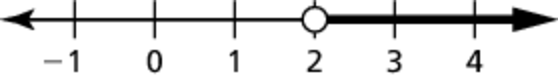 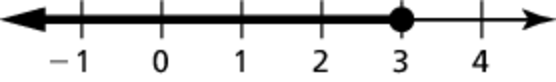 Solve the inequality. Graph the solution.	6.		7.	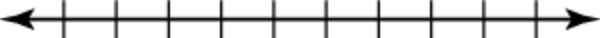 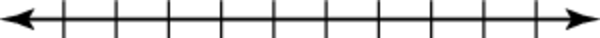 Solve the inequality. 	8.		9.		10.		